Escribe tu algoritmo aquí: ABCDEFGH9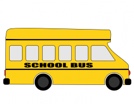 9887766554433221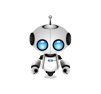 1ABCDEFGH